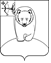 ДУМА АФАНАСЬЕВСКОГО МУНИЦИПАЛЬНОГО ОКРУГА КИРОВСКОЙ ОБЛАСТИ ПЕРВОГО СОЗЫВАР Е Ш Е Н И ЕОб утверждении Положения о статусе депутата, выборного должностного лица местного самоуправления муниципального образования Афанасьевский  муниципальный округ Кировской областиВ соответствии со статьей 40 Федерального закона от 06.10.2003 № 131-ФЗ «Об общих принципах организации местного самоуправления в Российской Федерации», статьями 7.1, 8 Федерального закона от 25.12.2008 № 273-ФЗ «О противодействии коррупции», статьей 20 Закона Кировской области от 29.12.2004 № 292-ЗО «О местном самоуправлении в Кировской области», Законом Кировской области от 08.07.2008 № 257-ЗО «О гарантиях осуществления полномочий депутата, члена выборного органа местного самоуправления, выборного должностного лица местного самоуправления в Кировской области», статьями 28, 32 Устава муниципального образования Афанасьевский муниципальный округ Кировской области, Дума Афанасьевского муниципального округа РЕШИЛА:Утвердить Положение о статусе депутата, выборного должностного лица местного самоуправления муниципального образования Афанасьевский муниципальный округ Кировской области согласно приложению.Настоящее решение вступает в силу со дня его официального опубликования.ПОЛОЖЕНИЕо статусе депутата, выборного должностного лица местного самоуправления муниципального образования Афанасьевский муниципальный округ Кировской областиГлава I. ОБЩИЕ ПОЛОЖЕНИЯСтатья 1. Правовая основа Положения о статусе депутата, выборного должностного лица местного самоуправления1. Положение о статусе депутата, выборного должностного лица местного самоуправления муниципального образования Афанасьевский муниципальный округ Кировской области (по тексту – Положение) разработано в соответствии с Федеральным законом от 06.10.2003 № 131-ФЗ «Об общих принципах организации местного самоуправления в Российской Федерации», Федеральным законом от 25.12.2008 № 273-ФЗ «О противодействии коррупции», Законом области от 29.12.2004 № 292-ЗО «О местном самоуправлении в Кировской области», Законом области от 08.07.2008 № 257-ЗО «О гарантиях осуществления полномочий депутата, члена выборного органа местного самоуправления, выборного должностного лица местного самоуправления в Кировской области», Уставом муниципального образования Афанасьевский муниципальный округ Кировской области (по тексту – Устав муниципального округа) и определяет права, обязанности и ответственность депутата Думы Афанасьевского муниципального округа (по тексту – депутат), выборного должностного лица местного самоуправления, осуществляющего свои полномочия на постоянной основе (по тексту – выборное должностное лицо), и предусматривает основные гарантии, ограничения и запреты, связанные с осуществлением ими своих полномочий.2. Депутат, выборное должностное лицо при осуществлении своих полномочий руководствуются Конституцией Российской Федерации, федеральными законами, нормативными правовыми актами органов государственной власти Российской Федерации, Уставом области, законами области, иными нормативными правовыми актами области, Уставом муниципального округа, настоящим Положением и иными муниципальными правовыми актами округа.3. Полномочия депутата, выборного должностного лица устанавливаются федеральным и областным законодательством, Уставом муниципального округа. Полномочия депутата не подлежат передаче другому лицу.4. Срок полномочий, порядок и основания прекращения полномочий депутата, выборного должностного лица устанавливаются Уставом муниципального округа.5. Отзыв депутата, выборного должностного лица осуществляется в порядке, предусмотренном Уставом муниципального округа и Положением об отзыве депутата, выборного должностного лица местного самоуправления, в соответствии с федеральным и областным законодательством.Глава 2. Осуществление полномочий депутата,
выборного должностного лицаСтатья 2. Формы осуществления полномочий депутата, выборного должностного лица1. Депутат осуществляет свои полномочия на непостоянной основе. Условия осуществления полномочий депутата, формы депутатской деятельности устанавливаются Регламентом Думы Афанасьевского муниципального округа (далее – Регламент Думы).2. Депутат осуществляет свои полномочия посредством:1) участия в работе Думы в соответствии с Регламентом Думы;2) обращения по вопросам, входящим в его компетенцию, в органы государственной власти и их должностным лицам, органы местного самоуправления, руководителям организаций независимо от их организационно-правовых форм;3) непосредственного общения с населением муниципального округа, работы с обращениями граждан, информирования о своей деятельности и деятельности подведомственных органов местного самоуправления на заседаниях Думы, собраниях избирателей и сходах граждан, а также через средства массовой информации, официальный сайт органов местного самоуправления муниципального округа в информационно-телекоммуникационной сети «Интернет» (по тексту – официальный сайт);4) иных форм осуществления своих полномочий, предусмотренных Уставом муниципального округа, решениями Думы.3. Депутат, выборное должностное лицо имеют удостоверение, подтверждающее их личность и полномочия. Депутат также может иметь специальный нагрудный знак, которым пользуется в течение срока своих полномочий.Статья 3. Ограничения и запреты депутата,
выборного должностного лица1. Депутат, выборное должностное лицо должны соблюдать ограничения, запреты, исполнять обязанности, которые установлены Федеральным законом от 25.12.2008 № 273-ФЗ «О противодействии коррупции» и другими федеральными законами.2. Депутат не вправе замещать государственные должности Российской Федерации, государственные должности Кировской области, иные муниципальные должности, должности государственной или муниципальной службы, если иное не установлено федеральными законами.3. Выборное должностное лицо не вправе:1) заниматься предпринимательской деятельностью лично или через доверенных лиц;2) участвовать в управлении коммерческой или некоммерческой организацией, за исключением следующих случаев:а) участия на безвозмездной основе в управлении политической партией, органом профессионального союза, в том числе выборным органом первичной профсоюзной организации, созданной в органе местного самоуправления, аппарате избирательной комиссии муниципального образования, участие в съезде (конференции) или общем собрании иной общественной организации, жилищного, жилищно-строительного, гаражного кооперативов, товарищества собственников недвижимости;б) участия на безвозмездной основе в управлении некоммерческой организацией (кроме участия в управлении политической партией, органом профессионального союза, в том числе выборным органом первичной профсоюзной организации, созданной в органе местного самоуправления, аппарате избирательной комиссии муниципального образования, участия в съезде (конференции) или общем собрании иной общественной организации, жилищного, жилищно-строительного, гаражного кооперативов, товарищества собственников недвижимости) с предварительным уведомлением Губернатора области в порядке, установленном законом области;в) представления на безвозмездной основе интересов муниципального образования в совете муниципальных образований области, иных объединениях муниципальных образований, а также в их органах управления;г) представления на безвозмездной основе интересов муниципального округа в органах управления и ревизионной комиссии организации, учредителем (акционером, участником) которой является муниципальный округ, в соответствии с муниципальными правовыми актами, определяющими порядок осуществления от имени муниципального округа полномочий учредителя организации либо порядок управления находящимися в муниципальной собственности акциями (долями в уставном капитале);д) иных случаев, предусмотренных федеральными законами;3) заниматься иной оплачиваемой деятельностью, за исключением преподавательской, научной и иной творческой деятельности. При этом преподавательская, научная и иная творческая деятельность не может финансироваться исключительно за счет средств иностранных государств, международных и иностранных организаций, иностранных граждан и лиц без гражданства, если иное не предусмотрено международным договором Российской Федерации или законодательством Российской Федерации;4) входить в состав органов управления, попечительских или наблюдательных советов, иных органов иностранных некоммерческих неправительственных организаций и действующих на территории Российской Федерации их структурных подразделений, если иное не предусмотрено международным договором Российской Федерации или законодательством Российской Федерации;5) и другие ограничения, установленные Федеральным законом от 25.12.2008 № 273-ФЗ «О противодействии коррупции».4. Депутат, выборное должностное лицо не может участвовать в качестве защитника или представителя (кроме случаев законного представительства) по гражданскому, административному или уголовному делу либо делу об административном правонарушении.5. Депутату, замещающему должность в Думе, выборному должностному лицу, а также их супругам и несовершеннолетним детям в соответствии с Федеральным законом от 07.05.2013 № 79-ФЗ «О запрете отдельным категориям лиц открывать и иметь счета (вклады), хранить наличные денежные средства и ценности в иностранных банках, расположенных за пределами территории Российской Федерации, владеть и (или) пользоваться иностранными финансовыми инструментами», запрещается открывать и иметь счета (вклады), хранить наличные денежные средства и ценности в иностранных банках, расположенных за пределами территории Российской Федерации, владеть и (или) пользоваться иностранными финансовыми инструментами.Статья 4. Представление сведений о доходах, расходах, имуществе и обязательствах имущественного характера1. Депутат, выборное должностное лицо представляют Губернатору области сведения о своих доходах, расходах, имуществе и обязательствах имущественного характера, а также о доходах, расходах, имуществе и обязательствах имущественного характера своих супруги (супруга) и несовершеннолетних детей в порядке и сроки, установленные законом области.2. Депутат направляет в организационный отдел администрации муниципального округа копии сведений, указанных в части 1 настоящей статьи, в целях их размещения на официальном сайте и предоставления для опубликования средствам массовой информации (по их запросам), а также ведения личного дела депутата.Выборное должностное лицо направляет специалисту по кадрам администрации муниципального округа копии сведений, указанных в части 1 настоящей статьи, в целях их размещения на официальном сайте и предоставления для опубликования средствам массовой информации (по их запросам), а также ведения личного дела выборного должностного лица.3. Сведения, указанные в части 1 настоящей статьи размещаются на официальном сайте и представляются средствам массовой информации для опубликования (по их запросам) в порядке, определенном муниципальным правовым актом.Статья 5. Представление сведений о близких родственниках, а также аффилированности коммерческим организациямВыборное должностное лицо ежегодно, не позднее 30 апреля года, следующего за отчетным, представляют в Думу сведения о близких родственниках, а также аффилированности коммерческим организациям.Статья 6. Порядок предотвращения и урегулирования
конфликта интересов1. Депутат, выборное должностное лицо обязаны принимать меры по недопущению любой возможности возникновения конфликта интересов.2. Депутат, выборное должностное лицо обязаны сообщать в порядке, установленном нормативными правовыми актами Российской Федерации, о возникновении личной заинтересованности при исполнении должностных обязанностей, которая приводит или может привести к конфликту интересов, а также принимать меры по предотвращению или урегулированию такого конфликта.Статья 7. Этика поведения депутата,
выборного должностного лица 1. При осуществлении своих полномочий депутат, выборное должностное лицо обязаны соблюдать нормы этики, утвержденные решением Думы.2. Недопустимо использование депутатом, выборным должностным лицом своего статуса в ущерб интересам общества, граждан и государства, а также в своих личных целях.Статья 8. Встречи депутата с избирателями1. Депутат в целях информирования населения о своей деятельности проводит встречи с избирателями.2. Встречи депутата с избирателями проводятся в помещениях, специально отведенных местах, а также на внутридворовых территориях при условии, что их проведение не повлечет за собой нарушение функционирования объектов жизнеобеспечения, транспортной или социальной инфраструктуры, связи, создание помех движению пешеходов и (или) транспортных средств либо доступу граждан к жилым помещениям или объектам транспортной или социальной инфраструктуры. Уведомление органов местного самоуправления о таких встречах не требуется. При этом депутат вправе предварительно проинформировать указанные органы о дате и времени их проведения.3. Специально отведенные места для проведения встреч депутата с избирателями, а также перечень помещений, предоставляемых для проведения встреч депутата с избирателями, и порядок их предоставления определяются муниципальными правовыми актами.4. Организационный отдел администрации муниципального округа при необходимости оказывает организационную помощь в предоставлении депутату помещения для проведения встреч с избирателями, а также в извещении населения о времени и месте встречи депутата с избирателями посредством размещения информации на официальном сайте.Глава 3. Основные гарантии деятельности депутата, выборного должностного лицаСтатья 9. Правовые гарантии депутата, выборного должностного лица, связанные с осуществлением
ими полномочий1. Депутату, выборному должностному лицу в соответствии с федеральными и областными законами, Уставом муниципального округа гарантируются надлежащие условия для беспрепятственного осуществления своих полномочий.2. Депутат, выборное должностное лицо обладают неприкосновенностью, устанавливаемой федеральным законодательством.3. Гарантии прав депутатов, выборного должностного лица при привлечении их к уголовной или административной ответственности, задержании, аресте, обыске, допросе, совершении в отношении них иных уголовно-процессуальных и административно-процессуальных действий, а также при проведении оперативно-розыскных мероприятий в отношении депутатов и выборного должностного лица, занимаемого ими жилого и (или) служебного помещения, их багажа, личных и служебных транспортных средств, переписки, используемых ими средств связи, принадлежащих им документов устанавливаются федеральными законами.4. Депутат, выборное должностное лицо не могут быть привлечены к уголовной или административной ответственности за высказанное мнение, позицию, выраженную при голосовании, и другие действия, соответствующие статусу депутата представительного органа, выборного должностного лица, в том числе по истечении срока их полномочий. Данное положение не распространяется на случаи, когда депутатом, выборным должностным лицом были допущены публичные оскорбления, клевета или иные нарушения, ответственность за которые предусмотрена федеральным законом.4. Депутату для осуществления своих полномочий на непостоянной основе гарантируется сохранение места работы (должности) на период, который составляет в совокупности три рабочих дня в месяц.Статья 10. Социальные гарантии, денежное содержание и финансирование расходов на осуществление полномочий депутата, выборного должностного лица1. Социальные гарантии выборного должностного лица устанавливаются Уставом муниципального округа в соответствии с федеральным и областными законами.2. Период осуществления полномочий выборного должностного лица засчитывается в стаж муниципальной службы в соответствии с законодательством Российской Федерации о муниципальной службе.3. Выборному должностному лицу в соответствии с Законом области от 08.07.2008 № 257-ЗО «О гарантиях осуществления полномочий депутата, члена выборного органа местного самоуправления, выборного должностного лица местного самоуправления в Кировской области», Уставом муниципального округа гарантируются:1) ежемесячное денежное содержание;2) отдых, обеспечиваемый установлением нормальной продолжительности служебного времени, предоставлением выходных дней и нерабочих праздничных дней, а также ежегодных оплачиваемых отпусков;3) компенсация один раз в год стоимости путевки в санаторно-курортную организацию на территории Российской Федерации в размере, не превышающем размер его ежемесячного денежного содержания по замещаемой муниципальной должности;4) пенсионное обеспечение.4. Депутату, Председателю Думы гарантируется денежная компенсация расходов, связанных с осуществлением своих полномочий, выплачиваемая в порядке, установленном решением Думы.5. Финансирование расходов, предусмотренных настоящим Положением осуществляется за счет средств местного бюджета, выделенных на содержание органов местного самоуправления.Статья 11. Отпуск выборного должностного лица1. Выборному должностному лицу предоставляется:1) ежегодный основной оплачиваемый отпуск продолжительностью 45 календарных дней;2) ежегодный дополнительный оплачиваемый отпуск за ненормированный служебный день продолжительностью 12 календарных дней.2. Ежегодный дополнительный оплачиваемый отпуск за ненормированный служебный день предоставляется сверх ежегодного основного оплачиваемого отпуска и суммируется с ним.3. Отпуск выборному должностному лицу предоставляется в соответствии с Трудовым кодексом Российской Федерации.Статья 12. Пенсионное обеспечение
выборного должностного лица1. Пенсионное обеспечение выборного должностного лица осуществляется в соответствии с Законом области от 08.07.2008 № 257-ЗО «О гарантиях осуществления полномочий депутата, члена выборного органа местного самоуправления, выборного должностного лица местного самоуправления в Кировской области», Уставом муниципального округа.2. Порядок обращения за доплатой к пенсии, назначения, перерасчета и выплаты доплаты к пенсии устанавливается решением Думы.Статья 13. Оплата труда1. Выборному должностному лицу оплата труда производится в виде ежемесячного денежного содержания, состоящего из денежного вознаграждения, включающего в себя должностной оклад и ежемесячное денежное поощрение, и дополнительных выплат.2. К дополнительным выплатам относятся:2.1. Премия по результатам работы.2.2. Ежемесячная процентная надбавка за работу со сведениями, составляющими государственную тайну, в размере и порядке, определенных законодательством Российской Федерации.2.3. Единовременная выплата при предоставлении ежегодного оплачиваемого отпуска в размере двух должностных окладов.2.4. Материальная помощь в размере двух должностных окладов.2.5. Ежемесячная надбавка в размере 100 процентов должностного оклада выборному лицу, исполняющему полномочия председателя ассоциации "Совет муниципальных образований Кировской области".3. Размер должностного оклада и ежемесячного денежного поощрения, порядок премирования, а также установления иных дополнительных выплат определяются решением Думы.4. Размер должностного оклада подлежит индексации.Статья 14. Предоставление выборному должностному лицу служебного помещения и транспорта1. Выборному должностному лицу предоставляется служебное помещение, оборудованное мебелью, средствами связи и оргтехникой, а также служебный транспорт и (или) выплата компенсации за использование личного транспорта в служебных целях в соответствии с установленным порядком.Статья 15. Предоставление выборному должностному лицу жилой площади1. Выборному должностному лицу, не имеющему постоянного места жительства в административном центре муниципального образования, предоставляется служебное жилое помещение на период его работы либо жилое помещение по договору социального найма в соответствии с жилищным законодательством Российской Федерации.2. На период до получения служебного жилого помещения либо жилого помещения по договору социального найма выборному должностному лицу возмещаются расходы по оплате гостиничного номера в размере его стоимости либо аренде помещения в размере стоимости аренды.Статья 16. Помощник депутата1. Депутат вправе иметь не более 3 помощников, работающих на общественных началах. В данном случае депутат направляет на имя председателя Думы письменное заявление о признании своих помощников с указанием их фамилии, имени, отчества и рода занятий. Указанное заявление рассматривается на очередном заседании Думы, по результатам чего принимается соответствующее решение.Заявление депутата и решение Думы о помощниках приобщается к личному делу депутата.2. Помощник депутата Думы:1) выполняет поручения депутата во взаимоотношениях с избирателями, органами местного самоуправления, общественными объединениями и организациями;2) оказывает депутату Думы помощь в осуществлении депутатских полномочий;3) работает по поручениям депутата Думы, связанным с выполнением его депутатских полномочий;4) ведет запись на прием к депутату Думы;5) получает по поручению депутата Думы в органах местного самоуправления, общественных объединениях, организациях документы, а также информационные и справочные материалы, необходимые депутату для осуществления депутатской деятельности;6) получает по поручению депутата адресованные депутату Думы почтовые и телеграфные отправления.3. Помощник депутата Думы должен иметь удостоверение, подтверждающее его полномочия. Учет, регистрацию и оформление, выданных помощникам удостоверений, осуществляет организационный отдел администрации муниципального округа.Глава 4. Заключительные положенияСтатья 17. Личное дело депутата, выборного должностного лица1. На депутата, выборного должностного лица заводится личное дело, к которому приобщаются документы, связанные с его деятельностью за время замещения муниципальной должности.2. К личному делу депутата, выборного должностного лица приобщаются следующие документы:1) анкета;2) документы об избрании на должность;3) копия паспорта либо иного документа, удостоверяющего личность;4) копии сведений о доходах, расходах, имуществе и обязательствах имущественного характера;5) документы о соблюдении ограничений и запретов, установленных законодательством Российской Федерации о противодействии коррупции;6) согласие на обработку персональных данных в соответствии с Федеральным законом от 27.07.2006 № 152-ФЗ «О персональных данных»;7) иные документы в соответствии с законодательством Российской Федерации.3. Ведение личного дела депутата осуществляется организационным отделом администрации муниципального округа. Ведение личного дела выборного должностного лица осуществляется специалистом по кадрам администрации муниципального округа.4. Сведения, содержащиеся в личном деле, являются сведениями конфиденциального характера, за исключением сведений, подлежащих опубликованию в соответствии с нормативными правовыми актами.5. Личное дело депутата хранится в организационном отделе администрации муниципального округа в течение 10 лет со дня освобождения от должности, после чего передается в архив.Личное дело выборного должностного лица хранится в кадровой службе администрации муниципального округа в течение 10 лет со дня освобождения от должности, после чего передается в архив.В случае избрания депутата, выборного должностного лица на новый срок полномочий, ведение личного дела продолжается.Статья 18. Ответственность депутата, выборного должностного лица1. Депутат, выборное должностное лицо, нарушившие запреты, ограничения и обязанности, установленные законодательством о противодействии коррупции, несут ответственность в соответствии с федеральными законами и иными правовыми актами Российской Федерации.2. К депутату, выборному должностному лицу, представившему недостоверные или неполные сведения о своих доходах, расходах, об имуществе и обязательствах имущественного характера, а также сведения о доходах, расходах, об имуществе и обязательствах имущественного характера своих супруги (супруга) и несовершеннолетних детей, если искажение этих сведений является несущественным, могут быть применены следующие меры ответственности:1) предупреждение;2) освобождение депутата от должности в Думе с лишением права занимать должности в Думе до прекращения срока его полномочий;3) освобождение от осуществления полномочий на постоянной основе с лишением права осуществлять полномочия на постоянной основе до прекращения срока его полномочий;4) запрет занимать должности в Думе до прекращения срока его полномочий;5) запрет исполнять полномочия на постоянной основе до прекращения срока его полномочий.3. Порядок принятия решения о применении к депутату, выборному должностному лицу мер ответственности, указанных в части 2 настоящей статьи, определяется решением Думы.___________18.11.2022№3/27пгт Афанасьево пгт Афанасьево пгт Афанасьево пгт Афанасьево пгт Афанасьево Председатель Думы Афанасьевскогомуниципального округаИсполняющий полномочия главыАфанасьевского районаВ.Н. ХаринаЕ.М. БелёваПриложениеУТВЕРЖДЕНОрешением Думы Афанасьевскогомуниципального округа от 18.11.2022  № 3/27